Irish Umpire Appointments and Club ResponsibilitiesClub RegistrationEvery club who takes part in Irish Hockey Competitions is required to register with the Irish Hockey Umpires Association. All clubs have a password for access to their private Club Administration area where they have access to all umpire appointments and all contact information (emails and phone numbers) for club managers, umpires, and technical officials, where appointed.If your club is not registered or your club password has gone missing, please contact us: irish.umpires@gmail.com and we will try and rectify the problem.*It is essential that all clubs keep their club administration fully up to date, so that any communication from the system arrives safely to the right person! If you have changes of personnel within your club from year to year, please simply make these changes on the system. The system is designed this way to reduce hours on administration issues.Umpire AppointmentsUmpire appointments will be published at least 10 days before the fixture (www.irishhua.com  Fixtures/Appointments  Full Choice). Should no umpires be appointed by the Wednesday prior to the match, both teams should be making arrangements to find an Umpire as the match must be played.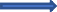 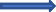 Unfortunately, we have very limited umpire availability. However, we will try our best to have as many fixtures covered as possible. We sincerely apologise, in advance, if your fixture is affected during the season for this reason.Match TimesIt is essential that you update your match time onto the Irish Hockey Umpires Portal (www.irishhua.com) through your private Club Administration Area as well as My Gameday. This needs to be set-up a minimum of two weeks in advance of the fixture (as per Hockey Ireland competition rules) but the earlier you have the time the better, as this allows us to manage our limited number of umpires and availability.The home club MUST also contact the Umpires to confirm match-day arrangements by 8.00pm on the Monday prior to the match day.Change to Match TimeShould there be a subsequent change to your match time, please contact your respective Umpire Appointment Coordinator: -Men’s Umpire Coordinator: Tom Goode: 00353 86 2160 673 / tomgoode62@outlook.comWomen’s Umpire Coordinator: Kim Collins 00353 87 100 6699 / ckimcollins01.comClubs must also inform the appointed umpires of any change in time.*Last-minute changes to match times may result in umpires being re-deployed elsewhere.Change to FixtureClubs are required to contact Hockey Ireland for all changes to their fixture(s) (Fixtures.EYHL@hockey.ie or competitions@hockey.ie). However, it is also important to copy in (cc) your respective Umpire Appointment Coordinator (as above) to all correspondence.This ensures that the Umpire Coordinator is aware of likely or possible changes, as early as possible, and therefore can advise if umpire coverage is likely to be a problem.Late changes to fixtures tend to cause a variety of problems and additional financial implications. Therefore, it is essential that any formal changes to fixtures take place 16 days prior to the match (as per Hockey Ireland competition rules). Late changes after this may result in an unavoidable loss of appointments to your match.If a fixture is cancelled and there are umpires appointed it is the home club’s responsibility to contact the respective Umpire Coordinator and advise the umpires as soon as possible, to avoid being liable for any expenses incurred.Bad WeatherClubs should follow the HI Bad Weather Procedure and ensure that matches are postponed in sufficient time for visiting teams and officials to be saved the time and expense of wasted journeys. If you are in doubt with any of the above information, please seek advice from the respective Umpire Appointment Coordinator.We thank you kindly for your compliance and understanding.IHUA Executive Committee(irish.umpires@gmail.com)